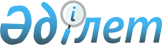 Қарағанды облысындағы есептеу аспаптары жоқ тұтынушылар үшін электрмен жабдықтау бойынша коммуналдық қызметтерді тұтыну нормаларын бекіту туралыҚарағанды облысы әкімдігінің 2015 жылғы 26 қазандағы № 62/04 қаулысы. Қарағанды облысының Әділет департаментінде 2015 жылғы 27 қарашада № 3518 болып тіркелді      "Қазақстан Республикасындағы жергілікті мемлекеттік басқару және өзін-өзі басқару туралы" Қазақстан Республикасының 2001 жылғы 23 қаңтардағы Заңына, "Есептеу аспаптары жоқ тұтынушылар үшін электрмен жабдықтау және жылумен жабдықтау бойынша коммуналдық қызметтерді тұтыну нормаларын есептеудің үлгі қағидаларын бекіту туралы" Қазақстан Республикасы Ұлттық экономика министрінің 2015 жылғы 13 қаңтардағы № 15 бұйрығына сәйкес (Нормативтік құқықтық актілерді мемлекеттік тіркеу тізілімінде № 10313 болып тіркелген) Қарағанды облысының әкімдігі ҚАУЛЫ ЕТЕДІ:

      1. Осы қаулының қосымшасына сәйкес Қарағанды облысындағы есептеу аспаптары жоқ тұтынушылар үшін электрмен жабдықтау бойынша коммуналдық қызметтерді тұтыну нормалары бекітілсін.

      2. Осы қаулының орындалуын бақылау облыс әкімінің жетекшілік ететін орынбасарына жүктелсін.

      3. Осы қаулы алғаш ресми жарияланған күнінен кейін күнтізбелік он күн өткен соң қолданысқа енгізіледі.

 Қарағанды облысының есептеу аспаптары жоқ тұтынушылар үшін электрмен жабдықтау бойынша коммуналдық қызметтерді тұтыну нормалары      

      Ескерту: егер тұрғын үй 6 бөлмеден артық болса, онда шамдар есебі Қазақстан Республикасы Ұлттық экономика министрінің 2015 жылғы 13 қаңтардағы № 15 бұйрығымен бекітілген есептеу аспаптары жоқ тұтынушылар үшін электрмен жабдықтау және жылумен жабдықтау бойынша коммуналдық қызметтерді тұтыну нормаларын есептеудің үлгі қағидаларына сәйкес бөлме саны + 5 = шамдар саны формуласы бойынша анықталады.


					© 2012. Қазақстан Республикасы Әділет министрлігінің «Қазақстан Республикасының Заңнама және құқықтық ақпарат институты» ШЖҚ РМК
				Облыс әкімі

Н. Әбдібеков

Қарағанды облысы әкімдігінің

2015 жылғы

26 қазандағы

№ 62/04 қаулысына

қосымша

№

 

Айы 

 

Өлшем бірлік

 

Тұрғын үй

 

Тұрғын үй

 

Тұрғын үй

 

Тұрғын үй

 

Тұрғын үй

 

Тұрғын үй

 

Тұрғын үй

 

№

 

Айы 

 

Өлшем бірлік

 

1 бөлмелі жатақхана

 

1 бөлмелі

 

2 бөлмелі

 

3 бөлмелі

 

4 бөлмелі

 

5 бөлмелі

 

6 бөлмелі

 

1

 

Қаңтар

 

килоВатт сағат

 

164,1

 

237,9

 

287,1

 

311,7

 

336,3

 

360,9

 

410,1

 

2

 

Ақпан

 

килоВатт сағат

 

144,6

 

200,4

 

237,6

 

256,2

 

274,8

 

293,4

 

330,6

 

3

 

Наурыз

 

килоВатт сағат

 

155,1

 

201,9

 

233,1

 

248,7

 

264,3

 

279,9

 

311,1

 

4

 

Сәуір

 

килоВатт сағат

 

144,6

 

173,4

 

192,6

 

202,2

 

211,8

 

221,4

 

240,6

 

5

 

Мамыр

 

килоВатт сағат

 

146,7

 

168,3

 

182,7

 

189,9

 

197,1

 

204,3

 

218,7

 

6

 

Маусым

 

килоВатт сағат

 

141,0

 

159,0

 

171,0

 

177,0

 

183,0

 

189,0

 

201,0

 

7

 

Шілде

 

килоВатт сағат

 

145,5

 

163,5

 

175,5

 

181,5

 

187,5

 

193,5

 

205,5

 

8

 

Тамыз

 

килоВатт сағат

 

147,9

 

173,1

 

189,9

 

198,3

 

206,7

 

215,1

 

231,9

 

9

 

Қыркүйек

 

килоВатт сағат

 

146,4

 

180,6

 

203,4

 

214,8

 

226,2

 

237,6

 

260,4

 

10

 

Қазан

 

килоВатт сағат

 

158,1

 

213,9

 

251,1

 

269,7

 

288,3

 

306,9

 

344,1

 

11

 

Қараша

 

килоВатт сағат

 

157,8

 

226,2

 

271,8

 

294,6

 

317,4

 

340,2

 

385,8

 

12

 

Желтоқсан

 

килоВатт сағат

 

165,9

 

245,1

 

297,8

 

324,3

 

350,7

 

377,1

 

429,9

 

